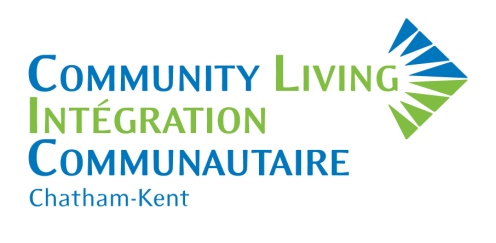 Becoming a member of Community Living Chatham-Kent matters!  It keeps you connected and informed; it gives you a voice and makes you a part of a group with the shared goal of improving the life of people who have an intellectual disability.  Other membership benefits include:Voting rights for the Board of Directors at our Annual General MeetingEligible to serve on the Board of Directors or its committeesOpportunity to become better informed on issues that affect people who have an intellectual disabilityReceive our Community Connections NewsletterRENEW your membership and together, we can continue to make a difference!MARK YOUR CALENDARS!  Our Annual General Meeting will be held on June 21, 2016.2016-2017 Single or Family Membership Fee:  $10.00Membership year:  April 1, 2016 – March 31, 2017Memberships are due by April 30, 2016Please complete this application and return it with $10 cash or cheque payable to Community Living Chatham-Kent:Community Living Chatham-KentPO Box 967650 Riverview Drive, Unit 2Chatham, Ontario   N7M 5L3Please check one:     Single Membership     □		Family Membership*     □*FOR VOTING PURPOSES, if family membership has been chosen, please indicate the names of people this includes (must be over the age of eighteen and residing at your address).Name (s):_______________________________________________________________________________Is a member of your immediate family employed by Community Living Chatham-Kent?	Yes	□	No	□	If you are a new member, or if the label on the mailing envelope is incorrect, please complete the box below.□ Please check here to acknowledge we have your permission to send the Community Connections Newsletter to you via email.Name:Address/PO Box:City/Town/Village:						Postal Code:Home Phone:							Business Phone:Email: